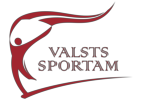 LATVIJAS  KAMANIŅU  SPORTA FEDERĀCIJA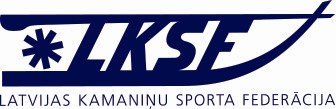 Grostonas iela 6b, Rīga, LV-1013, LatvijaTālrunis: +371 29430454E-pasts: lksf@latnet.lv, mājas lapa: www.kamanas.lvLatvijas čempionāts kamaniņu sportā 2017Jau šajā nedēļas nogalē, ceturtajā un piektajā martā Siguldas Bobsleja, skeletona un kamaniņu trasē norisināsies 2016/2017. gada sezonas noslēdzošās sacensības – Latvijas čempionāts kamaniņu sportā, kur par Latvijas čempiona titulu cīnīsies 68 sportisti dažādās vecuma grupās. Ceturtajā martā no pulksten 8.30 līdz 12.00 tiks aizvadīti oficiālie treniņbraucieni, kas reizē ir kvalifikācija Latvijas čempionātam.Piektajā martā no pulksten 9.00 uz starta dosies Vīri, Junioru, Dāmas, Juniores, Jaunieši “A” un Divvietīgās ekipāžas. Pulksten 10.30 startēs Jaunietes “A”, Jaunieši “B” un Junioru divvietīgās ekipāžas. Savukārt 11.15 divus sacensību braucienus aizvadīs jaunie kamaniņu braucēji - Jaunietes “B”, Jaunietes un Jaunieši ”C”, kā arī Jauniešu divvietīgās ekipāžas.Vīru konkurencē meistarību demonstrēs Kristaps Mauriņš, Inārs Kivlenieks, Artūrs Dārznieks,  Kristens Riks Rozītis, savukārt Junioru konkurencē par goda pjedestālu cīnīsies Edgars Karnītis, Konstantīns Buglaks, Tomass Leimanis, kā arī 2017. gada Pasaules Junioru čempions Kristers Aparjods.Dāmu konkurenci šoreiz sastādīs vien divas atlētes – Elīza Cauce un Ulla Zirne, bet starp Juniorēm konkurence liela - astoņas sportistes: Elīna Žurdziņa, Kate Keita Farenhorsta, Zelma Bite, Anda Upīte, Laima Ligita Ose, Elīna Ieva Vītola, Sigita Bērziņa un Arina Cicjura.Divvietīgo ekipāžu konkurencē trīs ekipāžas – titulētākais duets Andris Šics/Juris Šics, pieredzējušie Oskars Gudramovičs/Pēteris Kalniņš, kā arī Kristens Putins/Imants Marcinkēvičs. Arī Junioru divvietīgo ekipāžu konkurenci sastādīs trīs dueti: Gunārs Bergs/Alekss Vanzovičs, Mārtiņš Bots/Roberts Plūme un Aksels Tupe/Konstantīns Buglaks.Latvijas Čempionātā startēs arī Jaunieši “A”, Jaunietes “A”, Jaunieši un Jaunietes “B”, kā arī Jaunieši un Jaunietes “C”. Sacensību programma04.03.2017.8.30  -  2 treniņbraucieni Vīri, Juniori, Dāmas, Juniores, Jaunieši „A”, Divvietīgās ekipāžas10.30  -  2 treniņbraucieni Jaunietes „A”, Jaunieši „B”,Divvietīgās ekipāžas- Juniori12.00  -  2 treniņbraucieni Jaunietes „B”, Jaunietes „C”, Jaunieši „C”,Divvietīgās ekipāžas- Jaunieši „A”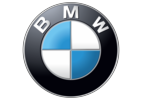 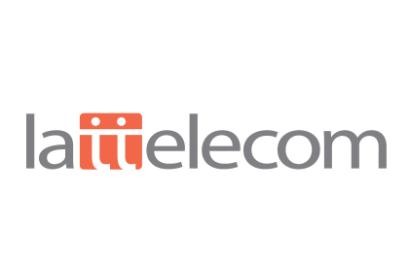 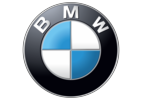 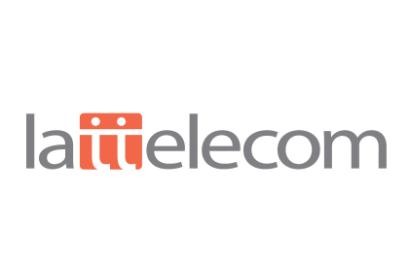 12.30 – Starta numuru izloze05.03.2017.09.00 -  2 Sacensību braucieni Vīri, Juniori, Dāmas, Juniores, Jaunieši „A”, Divvietīgās ekipāžas10.30 -  2 Sacensību braucieni Jaunietes „A”, Jaunieši „B”, Divvietīgās ekipāžas- Juniori11.15 -  2 Sacensību braucieni Jaunietes „B”, Jaunietes „C”, Jaunieši „C”,
Divvietīgās ekipāžas- Jaunieši12.30 Apbalvošana